Про затвердження плану заходів  з реалізації Стратегії комунікацій у сфері запобігання та протидії корупції на 2017 рік1. Затвердити план заходів з реалізації Стратегії комунікацій у сфері запобігання та протидії корупції на 2017 рік, що додається.2. Центральним органам виконавчої влади разом з іншими державними органами, відповідальними за виконання плану заходів, подати до 15 лютого Міністерству інформаційної політики інформацію про стан його виконання для узагальнення та подання до 15 березня Кабінетові Міністрів України.3. Міністерству інформаційної політики, центральним органам виконавчої влади разом з іншими державними органами, відповідальними за виконання плану заходів, забезпечити виконання плану заходів, затвердженого цим розпорядженням, у межах бюджетних призначень на відповідний рік.ПЛАН ЗАХОДІВ 
з реалізації Стратегії комунікацій у сфері запобігання та протидії корупції на 2017 рікПублікації документаУрядовий кур'єр від 28.10.2017 — № 203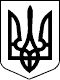 КАБІНЕТ МІНІСТРІВ УКРАЇНИ 
РОЗПОРЯДЖЕННЯвід 18 жовтня 2017 р. № 765-р 
КиївПрем'єр-міністр УкраїниВ.ГРОЙСМАНІнд. 29ЗАТВЕРДЖЕНО 
розпорядженням Кабінету Міністрів України 
від 18 жовтня 2017 р. № 765-рНайменування завданняНайменування завданняНайменування заходуСтрок виконанняВідповідальні органи1.Розроблення та внесення на розгляд Кабінету Міністрів України проекту плану заходів з реалізації Стратегії комунікацій у сфері запобігання та протидії корупції на 2018 рік (далі - проект плану)1) подання МІП пропозицій до проекту планудо 15 листопадаМІП 
інші центральні органи виконавчої влади Генеральна прокуратура України (за згодою) 
Національне антикорупційне бюро (за згодою)1.Розроблення та внесення на розгляд Кабінету Міністрів України проекту плану заходів з реалізації Стратегії комунікацій у сфері запобігання та протидії корупції на 2018 рік (далі - проект плану)2) підготовка проекту планудо 1 грудняМІП 
Міжвідомча робоча група з питань координації антикорупційної реформи, утворена постановою Кабінету Міністрів України від 21 червня 2017 р. № 448 (Офіційний вісник України, 2017 р., № 55, ст. 1638) (далі - робоча група)1.Розроблення та внесення на розгляд Кабінету Міністрів України проекту плану заходів з реалізації Стратегії комунікацій у сфері запобігання та протидії корупції на 2018 рік (далі - проект плану)3) внесення проекту плану на розгляд Кабінету Міністрів Українидо 20 грудня-“-2.Запровадження системи моніторингу та оцінки ефективності антикорупційних комунікацій1) визначення переліку показників для оцінки реалізації Стратегії комунікацій у сфері запобігання та протидії корупції, їх цільових значень, механізму збору даних та розрахункудо 1 грудня-“-2.Запровадження системи моніторингу та оцінки ефективності антикорупційних комунікацій2) розроблення концепції системи регулярного моніторингу та оцінки реалізації Стратегії комунікацій у сфері запобігання та протидії корупціїдо 20 грудняМІП 
робоча група3.Визначення пріоритетності антикорупційних комунікацій у роботі центральних органів виконавчої влади1) визначення поняття “антикорупційне повідомлення”до 1 грудня-“-3.Визначення пріоритетності антикорупційних комунікацій у роботі центральних органів виконавчої влади2) визначення нормативів показника частки антикорупційних повідомлень для окремих центральних органів виконавчої владидо 31 грудня-“-3.Визначення пріоритетності антикорупційних комунікацій у роботі центральних органів виконавчої влади3) визначення переліку уповноважених осіб з антикорупційної тематики в центральних органах виконавчої влади, серед яких обов’язково є керівник органу та речник з антикорупційних питань-“-центральні органи виконавчої влади 
Генеральна прокуратура України (за згодою)4.Запровадження практики регулярних медіа-заходів з антикорупційної тематики у державних органах1) організація зустрічей уповноважених осіб з антикорупційної тематики з антикорупційних питань із представниками засобів масової інформації, експертних круглих столів-“-центральні органи виконавчої влади, 
Генеральна прокуратура України (за згодою) 
Національне антикорупційне бюро (за згодою)4.Запровадження практики регулярних медіа-заходів з антикорупційної тематики у державних органах2) забезпечення публічного звітування урядово-громадської ініціативи “Разом проти корупції” на засіданнях Урядудо 31 грудняцентральні органи виконавчої влади4.Запровадження практики регулярних медіа-заходів з антикорупційної тематики у державних органах3) забезпечення публічного звітування керівництва державних органів щодо прогресу в реалізації антикорупційних ініціатив до Міжнародного дня боротьби з корупцією9 грудняцентральні органи виконавчої влади 
Генеральна прокуратура України (за згодою)4.Запровадження практики регулярних медіа-заходів з антикорупційної тематики у державних органах4) організація тематичних зустрічей з питань антикорупційної політики керівництва центральних органів виконавчої влади, державних органів та їх територіальних підрозділів із працівниками таких органів та підрозділівдо 31 грудняцентральні органи виконавчої влади 
Генеральна прокуратура України (за згодою) 
Національне антикорупційне бюро (за згодою)5.Запровадження стандартів публікації/розміщення інформації щодо запобігання, виявлення та протидії корупції на офіційному веб-сайті центрального органу виконавчої влади, державного органу1) створення на офіційному веб-сайті окремого розділу з антикорупційної тематики-“--“-5.Запровадження стандартів публікації/розміщення інформації щодо запобігання, виявлення та протидії корупції на офіційному веб-сайті центрального органу виконавчої влади, державного органу2) розміщення/посилання на суспільно важливу інформацію у форматі відкритих даних31 грудняцентральні органи виконавчої влади 
Генеральна прокуратура України (за згодою) 
Національне антикорупційне бюро (за згодою)5.Запровадження стандартів публікації/розміщення інформації щодо запобігання, виявлення та протидії корупції на офіційному веб-сайті центрального органу виконавчої влади, державного органу3) забезпечення публікації інформації про антикорупційні структурні підрозділи та речників з антикорупційних питань-“-центральні органи виконавчої влади 
Генеральна прокуратура України (за згодою)5.Запровадження стандартів публікації/розміщення інформації щодо запобігання, виявлення та протидії корупції на офіційному веб-сайті центрального органу виконавчої влади, державного органу4) розміщення інформації щодо каналів повідомлення про корупцію-“-центральні органи виконавчої влади 
Генеральна прокуратура України (за згодою) 
Національне антикорупційне бюро (за згодою)5.Запровадження стандартів публікації/розміщення інформації щодо запобігання, виявлення та протидії корупції на офіційному веб-сайті центрального органу виконавчої влади, державного органу5) розроблення типових вимог до антикорупційних повідомлень, таких як прес-реліз та новина, на офіційному веб-сайті центрального органу виконавчої влади, державного органу-“-МІП 
робоча група6.Сприяння у проведенні тренінгів з антикорупційних комунікацій для представників центральних органів виконавчої влади, державних органів1) визначення основ ефективних антикорупційних комунікаційжовтень - груденьцентральні органи виконавчої влади 
Генеральна прокуратура України (за згодою) 
Національне антикорупційне бюро (за згодою)6.Сприяння у проведенні тренінгів з антикорупційних комунікацій для представників центральних органів виконавчої влади, державних органів2) складення переліку партнерів та каналів антикорупційних комунікаційжовтень - груденьцентральні органи виконавчої влади 
Генеральна прокуратура України (за згодою)6.Сприяння у проведенні тренінгів з антикорупційних комунікацій для представників центральних органів виконавчої влади, державних органів3) визначення цільових аудиторій та підготовка комунікаційних повідомлень-“--“-7.Запровадження практики включення плану здійснення антикорупційних комунікацій до щорічної антикорупційної програми державних органіврозроблення рекомендацій щодо шаблону додатка до плану здійснення антикорупційних комунікацій та проведення відповідних консультацій з Національним агентством з питань запобігання корупціїдо 31 грудняМІП 
робоча група8.Опрацювання питання щодо запровадження практики оцінювання ефективності антикорупційних комунікацій та використання комунікаційних каналів у розрізі окремих центральних органів виконавчої владирозроблення підходів та методики оцінювання державного органу щодо ефективності антикорупційних комунікацій та використання комунікаційних каналів-“--“-9.Забезпечення відкритості та публічності державної антикорупційної політикипублікація у відкритих джерелах планів роботи комісій з оцінки корупційних ризиків із зазначенням електронної адреси для подання пропозицій, а також протоколів засідань таких комісій з урахуванням вимог законодавства у сфері захисту інформації-“-центральні органи виконавчої влади 
Генеральна прокуратура України (за згодою) 
Національне антикорупційне бюро (за згодою)